О внесении изменений в административный регламентпредоставления муниципальной услуги «Предоставление земельных участков государственной или муниципальной собственности, на торгах» на территории Жигаловскогомуниципального образования, утвержденный Постановлениемадминистрации Жигаловского муниципального образованияот 13.01.2023г. № 08В соответствии  с Земельным кодексом Российской Федерации, Федеральным законом от 27 июля 2010 года № 210 ФЗ «Об организации предоставления государственных и муниципальных услуг»,   Правилами разработки и утверждения административных регламентов предоставления муниципальных услуг, утвержденными Постановлением администрации Жигаловского муниципального образования от 17.11.2020 г. № 77, руководствуясь статьей 5 Устава Жигаловского муниципального образования, администрация Жигаловского муниципального образованияПОСТАНОВЛЯЕТ:Внести в административный регламент предоставления муниципальной услуги «Предоставление земельных участков государственной или муниципальной собственности, на торгах» на территории Жигаловского муниципального образования (далее-Регламент) утвержденного Постановлением администрации Жигаловского муниципального образования от 13.01.2023г. № 08, следующие изменения:-   заменить в названии Регламента, Постановлении администрации Жигаловского муниципального образования от 13.01.2023г. № 08: слово «государственной» на «государственная собственность на которые не разграничена»; - подпункт 2.3.2 пункта 2.3 Регламента заменить словами «Публично-правовая компания «Роскадастр»;-   пункт 2.7 Регламента читать в следующей редакции: «Срок предоставления муниципальной услуги определяется в соответствии с пунктом 4 статьи 39.11 Земельного кодекса Российской Федерации».-   пункт 2.17.1 Регламента читать в следующей редакции: «В соответствии с пунктом 12 статьи 11.10 Земельного кодекса Российской Федерации, схема расположения земельного участка не соответствует по форме, формату или требованиям к ее подготовке, которые установлены Приказом Федеральной службы государственной регистрации, кадастра и картографии от 19 апреля 2022 г. N П/0148 «Об утверждении требований к подготовке схемы расположения земельного участка или земельных участков на кадастровом плане территории и формату схемы расположения земельного участка или земельных участков на кадастровом плане территории при подготовке схемы расположения земельного участка или земельных участков на кадастровом плане территории в форме электронного документа, формы схемы расположения земельного участка или земельных участков на кадастровом плане территории, подготовка которой осуществляется в форме документа на бумажном носителе»;- пункт 2.17.2 Регламента дополнить следующими абзацами:«несоответствие схемы расположения земельного участка утвержденному проекту планировки территории, землеустроительной документации, положению об особо охраняемой природной территории;»«расположение земельного участка, образование которого предусмотрено схемой расположения земельного участка, в границах территории, для которой утвержден проект межевания территории, за исключением случаев, установленных федеральными законами;»«разработка схемы расположения земельного участка, образование которого допускается исключительно в соответствии с утвержденным проектом межевания территории.»- в первом абзаце пункта 2.18 Регламента после слов «предусмотренной пунктами» цифровое выражение «2.6.3, 2.6.4» заменить на «2.6.2, 2.6.3»;- упорядочить нумерацию с пункта 3.10 по пункт 3.13.- упорядочить нумерацию с пункта 4.3 по пункт 4.6.Настоящее постановление вступает в силу после дня его официального опубликования. И.о. главы Жигаловского муниципального образования                                          Д.Ю. Стрелов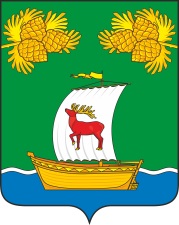 РОССИЙСКАЯ ФЕДЕРАЦИЯИРКУТСКАЯ ОБЛАСТЬАДМИНИСТРАЦИЯЖИГАЛОВСКОГО МУНИЦИПАЛЬНОГО ОБРАЗОВАНИЯПОСТАНОВЛЕНИЕРОССИЙСКАЯ ФЕДЕРАЦИЯИРКУТСКАЯ ОБЛАСТЬАДМИНИСТРАЦИЯЖИГАЛОВСКОГО МУНИЦИПАЛЬНОГО ОБРАЗОВАНИЯПОСТАНОВЛЕНИЕ06.06.2023г. № 40 рп. Жигалово